24 февраля   приглашаем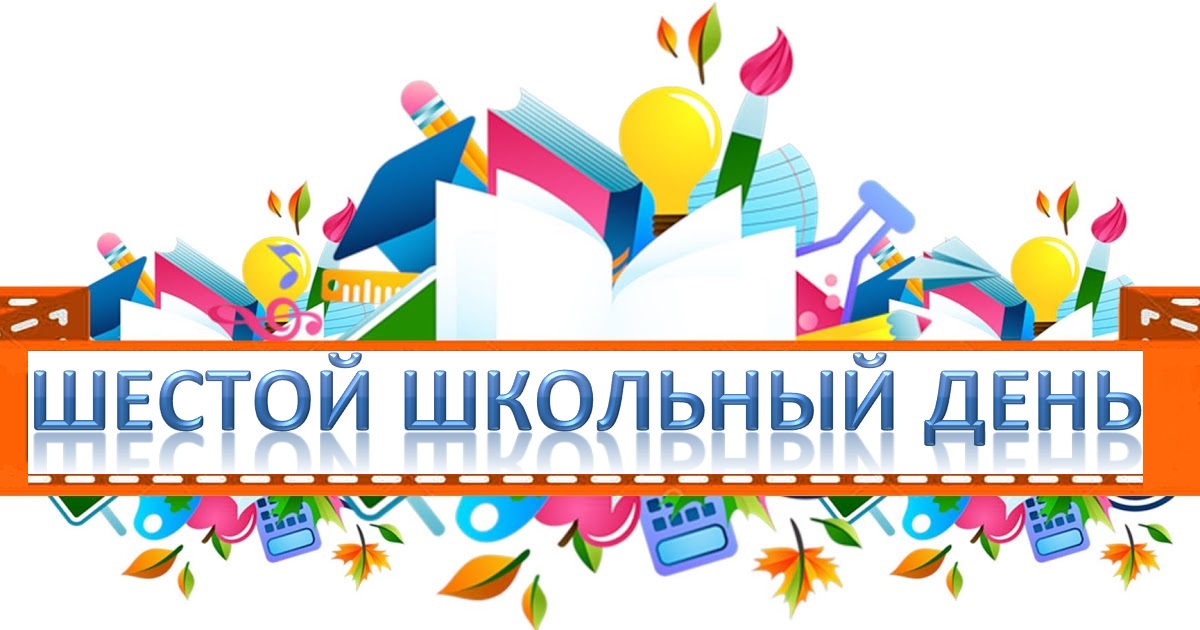 № п/пВремяНазвание мероприятияКл.Место проведенияОтветственный110.00-10.4511.00-11.45Кружок «Географы-краеведы»1.1Фалинская Т.Н.211.00-11.45Кружок «ЮСП»Кабинет ВППВишневский В.М.311.00-11.45Библиотечный час 2 «А»библиотекаНикитенко О.В.411.00-13.00Районный конкурсе «Я патриот своей страны»МДТДиМБондаренко С.С.511.00-11.45Заседание семейного клубаКонференц.Кужелевич О.В.611.40-12.25Кружок «Мой город»3.5Высоцкая Е.В.712.00-12.45Тематический час «Семья – сокровище души»6 «Г»1.4Сокол Е.А.812.00-12.45Акция «Живи книга»6 «В»библиотекаНикитенко О.В.912.00-12.4513.00-13.45Кружок «Патриот»Кабинет ВППВишневский В.М.1112.00-12.45Кружок «Эколог»3.2Харланчук Н.П.1012.40-13.2513.40-13.25Кружок «Краевед»Музейн.комн.Мешкова Н.П.1213.00-13.45 «Рыцарский турнир»                                                      4акт.залБондаренко С.С.1413.00-15.00Посещение театра3Г.МозырьГлобус А.Д.Криволап Т.М.1313.00-13.30Час профилактикиИПРКонфер. Макаревич С.П.1513.00-13.45Беседа «Семья — главное богатство человека»7 «А»3.5Киринская Е.В.1614.00-14.45Час общения «Семья – это то, что с тобою всегда»10 «А»лингаф.Черняк О.Ю.1714.00-14.45Час общения «Дороги, которые мы выбираем»11 «Б»3.2Шипицына О.Н.1813.30-14.25Открытый разговор «Семья и семейные ценности»9 «Б»2.4Ткач В.В.1914.00-14.4515.00-15.45Кружок «Танцевальный»Актовый залБондаренко С.С.2014.45-15.15Посещение бассейнаг. МозырьЯновский А.Н.2118.00-20.00Кружок «ОФП»С/зал №1Яновский А.Н.